About Nginxhttp://wiki.nginx.org/Main (영문 홈페이지)http://nginx.org/ (러시아 개발자 홈페이지)- LicenseBSD License (http://ko.wikipedia.org/wiki/BSD_%ED%97%88%EA%B0%80%EC%84%9C)http://en.wikipedia.org/wiki/Nginx- OSLinux, BSD, Win32- Powered ByWordPress, Hulu, Github, Ohloh, SourceForge ...- Uses (Deployment)Web servers and Reverse proxy cache servers Benchmark- Reference URLhttp://nbonvin.wordpress.com/2011/03/24/serving-small-static-files-which-server-to-use/- Test BedIntel Core i3 – 370M @ 2.4 GhzHard drive 5400 rpmMemory: 4GB DDR3 1066MHz)OS: Ubuntu 10.10 64 bit (kernel 2.6.35)Web Object: String 100 bytes- S/W versionsNginx: 0.7.67-3ubuntu1 (64 bit)Varnish:  2.1.3-7ubuntu0.1 (64 bit)G-WAN: 2.1.20 (32 bit)Lighttpd: 1.4.26-3ubuntu2 (64 bit)Apache Traffic Server: 2.1.7-unstable (64 bit)- Test ResultNginX(http://wiki.nginx.org/): 중상의 성능이며, 메모리 사용량이 매우 작음G-WAN(http://www.gwan.ch/): 성능 가장 좋으나 동접자에 따라 CPU사용량이 지속적으로 증가.Apache Traffic Server(http://trafficserver.apache.org/): 중상의 성능Lighttpd(http://www.lighttpd.net/): 중상의 성능Varnish Cache(http://www.varnish-cache.org/): 다른 서버보다 성능이 1/2 수준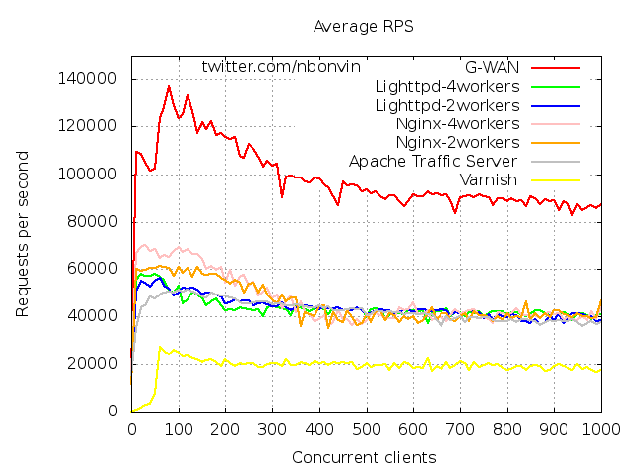 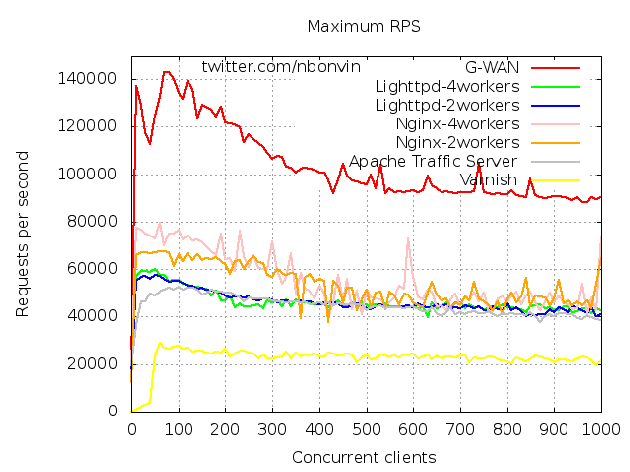 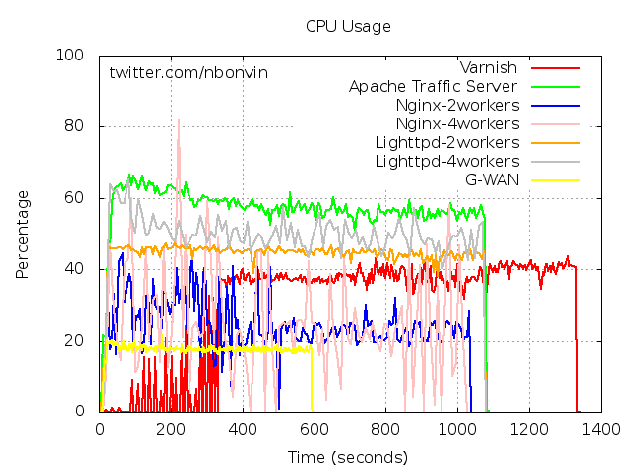 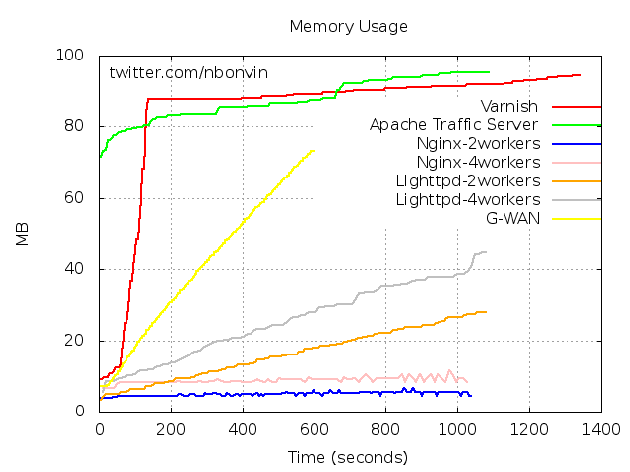 NginX Installhttp://wiki.nginx.org/Installhttp://php-fpm.org/wiki/Documentation (PHP-FPM 설치)http://www.php.net/manual/en/book.memcache.php  (PHP-Memcache Manual)http://h264.code-shop.com/trac/wiki/Mod-H264-Streaming-Nginx-Version2 (MP4 Streaming)http://www.freetds.org/userguide/php.htm (PHP MSSQL 연동 모듈)http://kr.php.net/manual/en/ref.mssql.php (PHP MSSQL용 함수)https://www.sulinux.net/bbs/board.php?bo_table=success_2&wr_id=182http://xinet.kr/tc/i/entry/84http://curl.haxx.se/download.html (PHP CURL 모듈)- Preparation yum install pcre-devel   # Perl Compatible Regular Expressions (nginx 정규식 처리에 사용)yum install zlib-devel    # Compression Library (nginx 압축 전송에 사용)- Install PHP-FastCGI with Memcached, MSSQL module# CURL 모듈 설치 (PHP로 인증 처리시 이용)wget http://curl.haxx.se/download/curl-7.21.6.tar.gztar zxvf curl-7.21.6.tar.gz./configure \--prefix=/usr/local/curlmake && make install# FreeTDS(PHP용 MSSQL 모듈) 설치cd /usr/local/src wget http://ibiblio.org/pub/Linux/ALPHA/freetds/stable/freetds-stable.tgztar zxvf freetds-stable.tgzcd freetds-0.82./configure \--prefix=/usr/local/freetds \--enable-msdblibmake && make install# PHP 설치cd /usr/local/srcwget http://kr.php.net/get/php-5.3.6.tar.gz/from/this/mirrortar zxvf php-5.3.6.tar.gzcd php-5.3.6./buildconf --force./configure \--prefix=/usr/local/php \--with-config-file-path=/usr/local/php/etc \--with-mssql=/usr/local/freetds \--with-curl=/usr/local/curl \--enable-fpmmake && make installcp php.ini-production /usr/local/php/etc/php.inicp sapi/fpm/init.d.php-fpm /etc/rc.d/init.d/php-fpm# PHP용 memcache모듈 설치cd /usr/local/src wget http://pecl.php.net/get/memcache-3.0.6.tgztar zxvf memcache-3.0.6.tgzcd memcache-3.0.6/usr/local/php/bin/phpize./configure --with-php-config=/usr/local/php/bin/php-configmake && make install- Add PHP-FastCGI for System Service & Runcp /usr/local/php/etc/php-fpm.conf.default /usr/local/php/etc/php-fpm.confchmod 755 /etc/init.d/php-fpm && chkconfig --add php-fpm && chkconfig php-fpm onservice php-fpm start- Download H264 Streaming Module (support for MP4 Streaming)wget http://h264.code-shop.com/download/nginx_mod_h264_streaming-2.2.7.tar.gztar zxvf nginx_mod_h264_streaming-2.2.7.tar.gz- Patch Nginx Source for H264 Streaming Modulecd /usr/local/srcpatch -p1 < nginxpatch.diff- Install Nginx cd /usr/local/src wget http://sysoev.ru/nginx/nginx-1.0.0.tar.gztar zxvf nginx-1.0.0.tar.gzcd nginx-1.0.0./configure \--prefix=/usr/local/nginx \--add-module=../nginx_mod_h264_streaming-2.2.7 \--with-http_ssl_module \--with-http_flv_module \--with-http_secure_link_modulemake && make installwget -O /etc/init.d/nginx "http://wiki.nginx.org/index.php?title=RedHatNginxInitScript&action=raw&anchor=nginx"chmod 755 /etc/init.d/nginx && chkconfig --add nginx && chkconfig nginx onservice nginx start- Edit Nginx Configuration FileSee next section "Nginx Configuration" and make web root directories first.- Reload Nginx Configuration File without restartservice nginx reloadNginx Configurationhttp://wiki.nginx.org/Configuration- Base Rule명령문 마다 세미 콜론을 붙이며, 묶음은 중괄호를 사용.초는 s, 분은 m, 시간은 h의 키워드를 숫자 뒤에 붙임. MB는 m, GB는 g 를 숫자 뒤에 붙임.유닉스소켓의 경우 unix:/tmp/php-fpm.sock 와 같은 형식으로 표시.구분자는 공백 또는 탭 모두 가능.- Default Structure - Load Balancer & Reverse Proxy	with File Cache- Reverse Proxy with Memcached Server (Static Contents)- Web Server- PHP FastCGI & HTML- MP4 Streaminghttp://h264.code-shop.com/trac/wiki/Mod-H264-Streaming-Nginx-Version2- TestUsesExternal ModuleModule LinkLoad Balancer-Reverse proxyFile cache or Memcachedhttp://code.google.com/p/memcached/wiki/NewStartWeb Server-Streaming Server (MP4)H264 Streaming Modulehttp://h264.code-shop.com/tracWASMSSQL Driver for PHPhttp://www.freetds.org/WASPHP-FPM(PHP)http://php-fpm.org/wiki/Documentation설치 경로설명/usr/local/src설치용 파일 다운로드 경로/usr/local/nginxnginx 설치 경로/usr/local/phpPHP-FPM 설치 경로/usr/local/freetdsFreeTDS(PHP용 MSSQL 모듈) 설치 경로/etc/init.d/nginxNginx 실행 스크립트/etc/init.d/php-fpmPHP-FPM 실행 스크립트/www/nginx/~~~웹루트 상위 디렉토리# MSSQL 2008버전을 사용하는 경우, 아래 처럼 FreeTDS 설정파일을 수정한다.vi /usr/local/freetds/etc/freetds.conf	tds version = 8.0# 한글이 깨질 경우, 아래 처럼 FreeTDS 설정파일에 DB접속 정보에 UTF-8을 추가한다.vi /usr/local/freetds/etc/freetds.conf[DEVDB]        host = 192.168.0.11        port = 10009        tds version = 8.0        client charset = UTF-8vi /usr/local/php/etc/php.ini# 아래 내용을 추가한다.extension_dir = "/usr/local/php/lib/php/extensions/no-debug-non-zts-20090626/"extension = "memcache.so"vi /usr/local/php/etc/php-fpm.conf# 아래의 주석들을 모두 제거하고, IP와 포트를 적절히 설정한다.pid = run/php-fpm.piderror_log = log/php-fpm.log pm.start_servers = 20pm.min_spare_servers = 5 pm.max_spare_servers = 35 listen = 127.0.0.1:9000# 아래 처럼 패치 파일을 생성하고, Nginx 소스를 패치한다.vi nginxpatch.diff--- ./nginx_mod_h264_streaming-2.2.7/src/ngx_http_streaming_module.c.orig       2010-05-24 18:04:43.000000000 +0400+++ ./nginx_mod_h264_streaming-2.2.7/src/ngx_http_streaming_module.c    2010-05-24 18:05:02.000000000 +0400@@ -155,10 +155,6 @@   }   /* TODO: Win32 */-  if (r->zero_in_uri)-  {-    return NGX_DECLINED;-  }   rc = ngx_http_discard_request_body(r);vi /etc/init.d/nginx# 아래처럼 설치 경로를 수정한다.nginx="/usr/local/nginx/sbin/nginx"NGINX_CONF_FILE="/usr/local/nginx/conf/nginx.conf"기본 구조이며, http지시자 안에 기능에 따라 적절한 server 지시자를 삽입하여 사용한다.기본 구조이며, http지시자 안에 기능에 따라 적절한 server 지시자를 삽입하여 사용한다.기본 구조이며, http지시자 안에 기능에 따라 적절한 server 지시자를 삽입하여 사용한다.user  nobody;worker_processes  4;error_log  logs/error.log;pid		   logs/nginx.pid;events {	worker_connections	1024;}http {	include			mime.types;	default_type	     application/octet-stream;	##########################################	# performance	##########################################	sendfile		on;	#tcp_nopush		on;	#keepalive_timeout	0;	keepalive_timeout  65;	#gzip  on;	########################################## 	server{		....	}}user  nobody;worker_processes  4;error_log  logs/error.log;pid		   logs/nginx.pid;events {	worker_connections	1024;}http {	include			mime.types;	default_type	     application/octet-stream;	##########################################	# performance	##########################################	sendfile		on;	#tcp_nopush		on;	#keepalive_timeout	0;	keepalive_timeout  65;	#gzip  on;	########################################## 	server{		....	}}user  nobody;worker_processes  4;error_log  logs/error.log;pid		   logs/nginx.pid;events {	worker_connections	1024;}http {	include			mime.types;	default_type	     application/octet-stream;	##########################################	# performance	##########################################	sendfile		on;	#tcp_nopush		on;	#keepalive_timeout	0;	keepalive_timeout  65;	#gzip  on;	########################################## 	server{		....	}}DirectiveExampleDescriptionuseruser nobody nobody;nginx가 root권한으로 실행될 때, 웹 계정 및 그룹worker_processesworker_processes    1;worker_processes    2;작업 프로세스 수. (CPU 코어 수와 맞추는게 좋을 듯.)SMP를 활용하고, disk IO에 의한 지연을 감소 시킴.error_logerror_log logs/error.log;error_log logs/error.log debug;error_log logs/error.log info;error_log /dev/null;에러 로그 설정.로그 레벨 종류는 debug/info/notice/warn/error/crit 임.pidpid logs/nginx.pid;nginx 종료시 사용.worker_connectionsworker_connections  1024;worker_connections  4096;최대 접속자수(max_clients)는 아래 처럼 계산됨.max_clients = worker_processes * worker_connections(단, reverse proxy일 때에는 위 값을 4로 나눠줌.http://wiki.nginx.org/EventsModule#worker_connections)includeinclude [file name]다른 설정 파일을 포함한다.default_typedefault_type  application/octet-stream;conf/mime.types에 파일 확장자별 타입 목록이 있는데,여기에 없는 확장자에 대한 타입을 설정한다.sendfilesendfile off;sendfile on;read(), write() 대신 커널내부에서 파일복사로 속도향상.sendfile을 설정할 경우 directio 지시자는 취소됨.keepalive_timeoutkeepalive_timeout  65;keepalive_timeout  0;클라이언트 접속 유지 시간몇 초 후에 클라이언트 접속을 끊을지 결정.tcp_nopushtcp_nopush off;tcp_nopush on;소켓옵션 TCP_CORK 사용 여부. sendfile on; 일 때에만 사용 가능HTTP Header를 한 패킷에 전송하므로서, 서버 트래픽을 감소 시킴.gzipgzip off;gzip on;gzip 압축 사용 여부.directiodirectio off;directio 4m;운영체제의 버퍼를 사용하지 않고, 직접 IO수행. 메모리 감소 효과. 큰 파일 전송에 유용. (O_DIRECT 플래그 이용)http://altistory.net/333파일로 정적 컨텐츠를 캐싱할 때- http://www.localhost.com:7942로 접속하면, 웹서버 127.0.0.1:9001와 127.0.0.1:9002로 로드밸런싱한다. - 만약 파일 캐싱을 사용하려면, proxy_cache...로 시작되는 음영처리된 부분의 주석을 해제하면 된다.파일 캐시는 www/nginx/cache디렉토리에 저장된다.파일로 정적 컨텐츠를 캐싱할 때- http://www.localhost.com:7942로 접속하면, 웹서버 127.0.0.1:9001와 127.0.0.1:9002로 로드밸런싱한다. - 만약 파일 캐싱을 사용하려면, proxy_cache...로 시작되는 음영처리된 부분의 주석을 해제하면 된다.파일 캐시는 www/nginx/cache디렉토리에 저장된다.파일로 정적 컨텐츠를 캐싱할 때- http://www.localhost.com:7942로 접속하면, 웹서버 127.0.0.1:9001와 127.0.0.1:9002로 로드밸런싱한다. - 만약 파일 캐싱을 사용하려면, proxy_cache...로 시작되는 음영처리된 부분의 주석을 해제하면 된다.파일 캐시는 www/nginx/cache디렉토리에 저장된다.	##########################################	# Load Balancer & Reverse Proxy	(using file cache)	##########################################	upstream backend {		server 127.0.0.1:9001 weight=2;		server 127.0.0.1:9002;	}#	proxy_cache_path  /www/nginx/cache	levels=1:2	  keys_zone=CACHE1:10m#										inactive=24h  max_size=1g;	server {		listen		7942;		server_name	www.localhost.com;		location / {			proxy_pass			   http://backend;			proxy_set_header	   Host	www.localhost.com;#			proxy_cache			CACHE1;#			proxy_cache_valid	200 302	10m;#			proxy_cache_valid	404		1s;#			proxy_cache_use_stale  error timeout invalid_header	updating#								   http_500	http_502 http_503 http_504;		}	}	##########################################	##########################################	# Load Balancer & Reverse Proxy	(using file cache)	##########################################	upstream backend {		server 127.0.0.1:9001 weight=2;		server 127.0.0.1:9002;	}#	proxy_cache_path  /www/nginx/cache	levels=1:2	  keys_zone=CACHE1:10m#										inactive=24h  max_size=1g;	server {		listen		7942;		server_name	www.localhost.com;		location / {			proxy_pass			   http://backend;			proxy_set_header	   Host	www.localhost.com;#			proxy_cache			CACHE1;#			proxy_cache_valid	200 302	10m;#			proxy_cache_valid	404		1s;#			proxy_cache_use_stale  error timeout invalid_header	updating#								   http_500	http_502 http_503 http_504;		}	}	##########################################	##########################################	# Load Balancer & Reverse Proxy	(using file cache)	##########################################	upstream backend {		server 127.0.0.1:9001 weight=2;		server 127.0.0.1:9002;	}#	proxy_cache_path  /www/nginx/cache	levels=1:2	  keys_zone=CACHE1:10m#										inactive=24h  max_size=1g;	server {		listen		7942;		server_name	www.localhost.com;		location / {			proxy_pass			   http://backend;			proxy_set_header	   Host	www.localhost.com;#			proxy_cache			CACHE1;#			proxy_cache_valid	200 302	10m;#			proxy_cache_valid	404		1s;#			proxy_cache_use_stale  error timeout invalid_header	updating#								   http_500	http_502 http_503 http_504;		}	}	##########################################DirectiveExampleDescriptionupstreamupstream [이름]{  server  [아이피];[포트] weight=[숫자];  server  unix:[유닉스소켓경로];}로드밸런싱할 서버 목록.weight옆의 숫자는 가중치이며, 정수로 표시proxy_set_headerproxy_set_header   Host	$host;proxy_set_header   Host	www.localhost.com;proxy_set_header   Connection Close;프록시되는(backend) 서버로 전송할 때 포함시킬 HTTP HEADER.proxy_cache_pathproxy_cache_path [파일캐시경로] levels=[캐시경로레벨] keys_zone=[키존이름]:[키존용량] inactive=[유효시간] max_size=[캐시최대용량];파일캐시 설정.[키존이름]은 캐시저장소 이름.[키존용량]은 키 저장 공유메모리 사용량.[유효시간]은 요청이 없을때 삭제할 시간.[캐시최대용량]은 최대 디스크사용량.proxy_passproxy_pass  http://127.0.0.1:9001;proxy_pass	  http://backend;proxy_pass  http://unix:/tmp/php-fpm.sock;프록시되는(backend)  서버 설정.IP, upstream 이름, Unix 소켓중에서 선택.proxy_cacheproxy_cache [키존이름]파일캐시를 이용할 때 사용.proxy_cache_path 에서 설정한 키존 이름.proxy_cache_validproxy_cache_valid 200 302 10m;proxy_cache_valid 404 1s;프록시 되는 서버(backend)로부터의 응답에 따른 캐시의 유효 기간 설정.proxy_cache_use_staleproxy_cache_use_stale  error  timeout invalid_header	updating  http_500	http_502 http_503 http_504;어떤 경우에 과거캐시를 전송할지 여부.옵션의 종류는 proxy_next_upstream와 같음.예를 들어, updating 옵션을 붙인 경우 한 스레드가 캐시를 업데이트할 때, 다른 스레드는 과거캐시를 전송한다.memcached로 정적 컨텐츠를 캐싱할 때- http://mem.localhost.com:7942?abc 형식으로 호출하면 192.168.20.49:11211의 memcached 서버에서 키값이 abc인 데이타를 조회하여 클라이언트에게 전송한다. 만약 없을 경우 웹서버 127.0.0.1:9001과 127.0.0.1:9002에서 읽는다.- 아래에서 PHP FastCGI설정은 memcached에 set을 하기 위한 설정이므로 Reverse Proxy에는 필요없다. (주의) 단, 단일 memcached 서버만 사용가능하며, 클러스터링(upstream지시자)를 사용할 수 없다. 따라서 유용성이 떨어진다. memcached로 정적 컨텐츠를 캐싱할 때- http://mem.localhost.com:7942?abc 형식으로 호출하면 192.168.20.49:11211의 memcached 서버에서 키값이 abc인 데이타를 조회하여 클라이언트에게 전송한다. 만약 없을 경우 웹서버 127.0.0.1:9001과 127.0.0.1:9002에서 읽는다.- 아래에서 PHP FastCGI설정은 memcached에 set을 하기 위한 설정이므로 Reverse Proxy에는 필요없다. (주의) 단, 단일 memcached 서버만 사용가능하며, 클러스터링(upstream지시자)를 사용할 수 없다. 따라서 유용성이 떨어진다. memcached로 정적 컨텐츠를 캐싱할 때- http://mem.localhost.com:7942?abc 형식으로 호출하면 192.168.20.49:11211의 memcached 서버에서 키값이 abc인 데이타를 조회하여 클라이언트에게 전송한다. 만약 없을 경우 웹서버 127.0.0.1:9001과 127.0.0.1:9002에서 읽는다.- 아래에서 PHP FastCGI설정은 memcached에 set을 하기 위한 설정이므로 Reverse Proxy에는 필요없다. (주의) 단, 단일 memcached 서버만 사용가능하며, 클러스터링(upstream지시자)를 사용할 수 없다. 따라서 유용성이 떨어진다. 	##########################################	# Reverse Proxy	with Memcached Server) for Image Files	##########################################	upstream backend {		server 127.0.0.1:9001 weight=2;		server 127.0.0.1:9002;	}	server {		listen		7942;		server_name	mem.localhost.com;		location / {			set $memcached_key $request_uri;			memcached_pass     192.168.20.49:11211;			default_type       text/html;			error_page         404 @fallback;		}		location @fallback {			proxy_pass			http://backend;			proxy_set_header	     Host	  www.localhost.com;		}		##########################################		# PHP FastCGI		##########################################		location ~ \.php$ {			root		/www/nginx/mem.localhost.com;			charset		utf8;			access_log	logs/access.log;			fastcgi_pass   127.0.0.1:9000;			fastcgi_index  index.php;			fastcgi_param  SCRIPT_FILENAME	$document_root$fastcgi_script_name;			include		   fastcgi_params;		}		##########################################	}	##########################################	##########################################	# Reverse Proxy	with Memcached Server) for Image Files	##########################################	upstream backend {		server 127.0.0.1:9001 weight=2;		server 127.0.0.1:9002;	}	server {		listen		7942;		server_name	mem.localhost.com;		location / {			set $memcached_key $request_uri;			memcached_pass     192.168.20.49:11211;			default_type       text/html;			error_page         404 @fallback;		}		location @fallback {			proxy_pass			http://backend;			proxy_set_header	     Host	  www.localhost.com;		}		##########################################		# PHP FastCGI		##########################################		location ~ \.php$ {			root		/www/nginx/mem.localhost.com;			charset		utf8;			access_log	logs/access.log;			fastcgi_pass   127.0.0.1:9000;			fastcgi_index  index.php;			fastcgi_param  SCRIPT_FILENAME	$document_root$fastcgi_script_name;			include		   fastcgi_params;		}		##########################################	}	##########################################	##########################################	# Reverse Proxy	with Memcached Server) for Image Files	##########################################	upstream backend {		server 127.0.0.1:9001 weight=2;		server 127.0.0.1:9002;	}	server {		listen		7942;		server_name	mem.localhost.com;		location / {			set $memcached_key $request_uri;			memcached_pass     192.168.20.49:11211;			default_type       text/html;			error_page         404 @fallback;		}		location @fallback {			proxy_pass			http://backend;			proxy_set_header	     Host	  www.localhost.com;		}		##########################################		# PHP FastCGI		##########################################		location ~ \.php$ {			root		/www/nginx/mem.localhost.com;			charset		utf8;			access_log	logs/access.log;			fastcgi_pass   127.0.0.1:9000;			fastcgi_index  index.php;			fastcgi_param  SCRIPT_FILENAME	$document_root$fastcgi_script_name;			include		   fastcgi_params;		}		##########################################	}	##########################################DirectiveExampleDescriptionmemcached_passmemcached_pass     192.168.20.49:11211;memcached 서버 정보$memcached_keyset  $memcached_key  $request_uri;memcached 서버에 요청할 때 키로 어떤 값을 전송할지 여부 $request_uri, $uri, $args중에 하나를 설정한다.$request_uri/foo/bar.html?a=10&b=100URL에서 Host이후의 전체경로.$uri/foo/bar.htmlURL에서 Host이후의 파일경로만.$argsa=10&b=100URL에서 파라미터만.HTML만 처리할 때- http://www2.localhost.com:9002 로 접속하면, 기본적인 웹 서버로 동작한다.HTML만 처리할 때- http://www2.localhost.com:9002 로 접속하면, 기본적인 웹 서버로 동작한다.HTML만 처리할 때- http://www2.localhost.com:9002 로 접속하면, 기본적인 웹 서버로 동작한다.	##########################################	# Sub Web Server #2	##########################################	server {		listen		9002;		server_name	www2.localhost.com;		root		/www/nginx/www2.localhost.com;		charset		utf8;		access_log	logs/access.log;		error_page	404	/404.html;		error_page	500	502	503	504	/50x.html;		location / {			index		index.html index.htm;		}	}	##########################################	# Sub Web Server #2	##########################################	server {		listen		9002;		server_name	www2.localhost.com;		root		/www/nginx/www2.localhost.com;		charset		utf8;		access_log	logs/access.log;		error_page	404	/404.html;		error_page	500	502	503	504	/50x.html;		location / {			index		index.html index.htm;		}	}	##########################################	# Sub Web Server #2	##########################################	server {		listen		9002;		server_name	www2.localhost.com;		root		/www/nginx/www2.localhost.com;		charset		utf8;		access_log	logs/access.log;		error_page	404	/404.html;		error_page	500	502	503	504	/50x.html;		location / {			index		index.html index.htm;		}	}DirectiveExampleDescriptionlistenlisten 80;listen 7942;서버 포트 설정server_nameserver_name localhost;server_name abc.com;server_name abc.com def.com hij.com;가상 호스트용 (HTTP의 Host헤더 값과 비교)server_name_in_redirect가 on일 경우 redirect용으로 사용.rootroot  html;root  /www/nginx/html.localhost.com웹 디렉토리를 설정.charsetcharset koi8-r;charset utf8;charset off;응답 헤더의 "Content-Type"에 charset을 추가.access_logaccess_log logs/access.log combined;access_log logs/access.log off;access_log logs/access.log [format_name]접속 로그 설정.log_formatlog_format combined;log_format [format_name] [format_ string]접속 로그 포맷 설정error_pageerror_page  404 /404.html;error_page  500 502 503 504  /50x.html;오류 발생시 표시할 페이지 결정.오른쪽 예제의 경우 404.html, 50x.html 파일 이용.locationlocation /location ^~ /images/location ~ \.php$URI에 대해서 정규식 매칭하여 각각 다른 설정을 한다.indexindex  index.html index.htm;웹 인덱스파일 설정.PHP와 HTML을 모두 처리할 때- http://www1.localhost.com:9001에 접속하면, 확장자가 PHP로 끝나는 경우에는 PHP-FPM 서버(127.0.0.1:9000)에 요청하여 PHP FastCGI를 처리하며, 그 외는 자체적으로 처리한다.PHP와 HTML을 모두 처리할 때- http://www1.localhost.com:9001에 접속하면, 확장자가 PHP로 끝나는 경우에는 PHP-FPM 서버(127.0.0.1:9000)에 요청하여 PHP FastCGI를 처리하며, 그 외는 자체적으로 처리한다.PHP와 HTML을 모두 처리할 때- http://www1.localhost.com:9001에 접속하면, 확장자가 PHP로 끝나는 경우에는 PHP-FPM 서버(127.0.0.1:9000)에 요청하여 PHP FastCGI를 처리하며, 그 외는 자체적으로 처리한다.	##########################################	# Sub Web Server #1 & WAS	##########################################	server {		listen		9001;		server_name	www1.localhost.com;		root		/www/nginx/www1.localhost.com;		charset		utf8;		access_log	logs/access.log;		error_page	404	/404.html;		error_page	500	502	503	504	/50x.html;		##########################################		# for HTML		##########################################		location / {			index		index.html index.htm;		}		##########################################		##########################################		# for PHP		##########################################		location ~ \.php$ {			fastcgi_pass   127.0.0.1:9000;			fastcgi_index  index.php;			fastcgi_param  SCRIPT_FILENAME	$document_root$fastcgi_script_name;			include		   fastcgi_params;		}		##########################################	}	##########################################	##########################################	# Sub Web Server #1 & WAS	##########################################	server {		listen		9001;		server_name	www1.localhost.com;		root		/www/nginx/www1.localhost.com;		charset		utf8;		access_log	logs/access.log;		error_page	404	/404.html;		error_page	500	502	503	504	/50x.html;		##########################################		# for HTML		##########################################		location / {			index		index.html index.htm;		}		##########################################		##########################################		# for PHP		##########################################		location ~ \.php$ {			fastcgi_pass   127.0.0.1:9000;			fastcgi_index  index.php;			fastcgi_param  SCRIPT_FILENAME	$document_root$fastcgi_script_name;			include		   fastcgi_params;		}		##########################################	}	##########################################	##########################################	# Sub Web Server #1 & WAS	##########################################	server {		listen		9001;		server_name	www1.localhost.com;		root		/www/nginx/www1.localhost.com;		charset		utf8;		access_log	logs/access.log;		error_page	404	/404.html;		error_page	500	502	503	504	/50x.html;		##########################################		# for HTML		##########################################		location / {			index		index.html index.htm;		}		##########################################		##########################################		# for PHP		##########################################		location ~ \.php$ {			fastcgi_pass   127.0.0.1:9000;			fastcgi_index  index.php;			fastcgi_param  SCRIPT_FILENAME	$document_root$fastcgi_script_name;			include		   fastcgi_params;		}		##########################################	}	##########################################DirectiveExampleDescriptionfastcgi_passfastcgi_pass   127.0.0.1:9000;IP:Port 형태의 php fast cgi 서버 접속 경로fastcgi_indexfastcgi_index  index.php;기본 index 파일fastcgi_paramPHP-FastCGI 서버에 전송할 정보 목록.예를 들어, "SCRIPT_FILENAME"는 파일경로를 의미.include fastcgi_params;를 하여 "conf/ fastcgi_params"을 인쿠르드 하면 편하다.MP4 Streaming Module을 이용하여 MP4 파일을 스트리밍 할 때- http://mp4.localhost.com:7942/abc.mp4와 같이 접속하면 abc.mp4파일을 mp4 지시자에 의하여 Streaming으로 처리한다. 확장자가 mp4가 아닌 경우에는 웹서버처럼 처리한다.- http://mp4.localhost.com:7942/abc.mp4?start=10&end=30 와 같이 접속하면 10초에서 30초 사이의 영상만 출력된다.MP4 Streaming Module을 이용하여 MP4 파일을 스트리밍 할 때- http://mp4.localhost.com:7942/abc.mp4와 같이 접속하면 abc.mp4파일을 mp4 지시자에 의하여 Streaming으로 처리한다. 확장자가 mp4가 아닌 경우에는 웹서버처럼 처리한다.- http://mp4.localhost.com:7942/abc.mp4?start=10&end=30 와 같이 접속하면 10초에서 30초 사이의 영상만 출력된다.MP4 Streaming Module을 이용하여 MP4 파일을 스트리밍 할 때- http://mp4.localhost.com:7942/abc.mp4와 같이 접속하면 abc.mp4파일을 mp4 지시자에 의하여 Streaming으로 처리한다. 확장자가 mp4가 아닌 경우에는 웹서버처럼 처리한다.- http://mp4.localhost.com:7942/abc.mp4?start=10&end=30 와 같이 접속하면 10초에서 30초 사이의 영상만 출력된다.	##########################################	# MP4 Streaming	##########################################	server {		listen		7942;		server_name	mp4.localhost.com;		root		/www/nginx/mp4.localhost.com;		charset		utf8;		access_log	logs/access.log;		error_page	404	/404.html;		error_page	500	502	503	504	/50x.html;		location / {			index		index.html index.htm;		}		location ~ \.mp4$ {			mp4;		}	}	##########################################	# MP4 Streaming	##########################################	server {		listen		7942;		server_name	mp4.localhost.com;		root		/www/nginx/mp4.localhost.com;		charset		utf8;		access_log	logs/access.log;		error_page	404	/404.html;		error_page	500	502	503	504	/50x.html;		location / {			index		index.html index.htm;		}		location ~ \.mp4$ {			mp4;		}	}	##########################################	# MP4 Streaming	##########################################	server {		listen		7942;		server_name	mp4.localhost.com;		root		/www/nginx/mp4.localhost.com;		charset		utf8;		access_log	logs/access.log;		error_page	404	/404.html;		error_page	500	502	503	504	/50x.html;		location / {			index		index.html index.htm;		}		location ~ \.mp4$ {			mp4;		}	}DirectiveExampleDescriptionmp4mp4;H246 Streaming Module을 이용하여 스트리밍한다.테스트를 위해, 클라이언트의 hosts 파일에 아래와 같이 등록한다. IP는 Nginx가 설치된 서버로 수정한다.########################################################## Nginx TEST#########################################################222.231.18.61		www.localhost.com222.231.18.61		mem.localhost.com 222.231.18.61		www1.localhost.com222.231.18.61		www2.localhost.com222.231.18.61		mp4.localhost.com#########################################################웹 브라우저를 실행하여, 기능별로 테스트해 보자.웹 브라우저를 실행하여, 기능별로 테스트해 보자.웹 브라우저를 실행하여, 기능별로 테스트해 보자.UsesURLDescriptionLoad Balancer & Reverse Proxy with File Cachehttp://www.localhost.com:7942/Reverse Proxy with Memcachedhttp://mem.localhost.com:7942/index.phpWAS (PHP FastCGI) + Memcached, MSSQLhttp://www1.localhost.com:9001/index.phpWeb Serverhttp://www2.localhost.com:9002/MP4 Streaminghttp://mp4.localhost.com:7942/